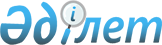 Об утверждении формы заявки на предоставление инвестиционных преференций в рамках реализации специального инвестиционного проекта и правил ее приема и регистрацииПриказ Министра по инвестициям и развитию Республики Казахстан от 6 февраля 2017 года № 74. Зарегистрирован в Министерстве юстиции Республики Казахстан 14 февраля 2017 года № 14800.
      В соответствии с пунктом 1-1 статьи 292 Предпринимательского Кодекса Республики Казахстан от 29 октября 2015 года ПРИКАЗЫВАЮ:
      1. Утвердить прилагаемые:
      1) форму заявки на предоставление инвестиционных преференций в рамках реализации специального инвестиционного проекта, согласно приложению 1 к настоящему приказу;
      2) правила приема и регистрации заявки на предоставление инвестиционных преференций в рамках реализации специального инвестиционного проекта, согласно приложению 2 к настоящему приказу.
      2. Комитету по инвестициям Министерства по инвестициям и развитию Республики Казахстан обеспечить:
      1) государственную регистрацию настоящего приказа в Министерстве юстиции Республики Казахстан;
      2) в течение десяти календарных дней со дня государственной регистрации настоящего приказа направление его копии в печатном и электронном виде на казахском и русском языках в Республиканское государственное предприятие на праве хозяйственного ведения "Республиканский центр правовой информации" для официального опубликования и включения в Эталонный контрольный банк нормативных правовых актов Республики Казахстан;
      3) в течении десяти календарных дней после государственной регистрации настоящего приказа направление его копии на официальное опубликование в периодические печатные издания;
      4) размещение настоящего приказа на интернет-ресурсе Министерства по инвестициям и развитию Республики Казахстан;
      5) в течение десяти рабочих дней после государственной регистрации настоящего приказа в Министерстве юстиции Республики Казахстан представление в Юридический департамент Министерства по инвестициям и развитию Республики Казахстан сведений об исполнении мероприятий, согласно подпунктам 1), 2), 3) и 4) настоящего пункта.
      3. Контроль за исполнением настоящего приказа возложить на курирующего вице-министра по инвестициям и развитию Республики Казахстан.
      4. Настоящий приказ вводится в действие со дня его первого официального опубликования. Заявка на предоставление инвестиционных преференций в рамках реализации специального инвестиционного проекта
      Сноска. Форма заявки - в редакции приказа и.о. Министра индустрии и инфраструктурного развития РК от 30.06.2021 № 340 (вводится в действие по истечении десяти календарных дней после дня его первого официального опубликования).
      _________________________________________________________________             наименование юридического лица), являющегося_________________________________________________________________       участником специальной экономической зоны или владельцем       свободного склада, либо юридическим лицом, заключившим       соглашение о промышленной сборке транспортных средств и (или) их             компонентов, а также сельскохозяйственной                   техники и (или) ее компонентов.
                                     Приложение: 1)             _______________________________________________________________; 2)             _______________________________________________________________; 3)             _______________________________________________________________.                         (фамилия, имя, отчество (при его наличии) и должность)             _________________________________________________________________                               (подпись и печать (при наличии)) Правила приема и регистрации заявки на предоставление инвестиционных преференций в рамках реализации специального инвестиционного проекта
      Сноска. Правила - в редакции приказа и.о. Министра индустрии и инфраструктурного развития РК от 30.06.2021 № 340 (вводится в действие по истечении десяти календарных дней после дня его первого официального опубликования). Глава 1. Общие положения
      1. Настоящие Правила приема и регистрации заявки на предоставление инвестиционных преференций в рамках реализации специального инвестиционного проекта (далее – Правила) разработаны в соответствии с пунктом 1-1 статьи 292 Предпринимательского кодекса Республики Казахстан и определяют порядок приема и регистрации заявки на предоставление инвестиционных преференций в рамках реализации специального инвестиционного проекта.
      2. В настоящих Правилах используются следующие понятия:
      1) заявитель– юридическое лицо Республики Казахстан, подавшее заявку на предоставление инвестиционных преференций в рамках реализации специального инвестиционного проекта;
      2) специальный инвестиционный проект – инвестиционный проект, реализованный (реализуемый) юридическим лицом Республики Казахстан, зарегистрированным в качестве участника специальной экономической зоны или владельца свободного склада в соответствии с таможенным законодательством Республики Казахстан, и (или) приобретенный у участника специальной экономической зоны либо реализованный юридическим лицом Республики Казахстан, заключившим соглашение о промышленной сборке моторных транспортных средств. Глава 2. Порядок приема и регистрации заявки на предоставление инвестиционных преференций в рамках реализации специального инвестиционного проекта
      3. Заявителем в уполномоченный орган по заключению специальных инвестиционных контрактов (далее – Уполномоченный орган) в электронной форме или на бумажном носителе подается заявка на предоставление инвестиционных преференций в рамках реализации специального инвестиционного проекта (далее – заявка) по форме согласно приложению 1 к настоящему приказу.
      4. К заявке прилагаются следующие документы:
      1) справка о государственной регистрации (перерегистрации) юридического лица;
      2) копия свидетельства о регистрации в качестве участника специальной экономической зоны для участника специальной экономической зоны, либо выписка из реестра владельцев свободных складов или копия приказа о включении в реестр свободных складов для владельца свободного склада;
      3) для реализованных проектов – копии документов, подтверждающих ввод фиксированных активов;
      для реализуемых проектов – копии документов, обосновывающих сметную стоимость строительно-монтажных работ и затраты на приобретение фиксированных активов, сырья и (или) материалов, используемых при реализации инвестиционного проекта, заверенных подписью руководителя и печатью (при наличии) юридического лица.
      Для производителей транспортных средств и (или) их компонентов, а также сельскохозяйственной техники и (или) ее компонентов - помимо документов, указанных в части первой настоящего пункта, дополнительно представляется копия соглашения о промышленной сборке транспортных средств и (или) их компонентов, а также сельскохозяйственной техники и (или) ее компонентов.
      Для производителей бытовых приборов и (или) приборов бытовой электроники, а также их компонентов – помимо документов, указанных в части первой и второй настоящего пункта, дополнительно представляется копии документов, отражающих рабочие места, инвестиции, перечень бытовых приборов и (или) приборов бытовой электроники, а также их компонентов, технологические операции по производству бытовых приборов и (или) приборов бытовой электроники, а также их компонентов, заверенных подписью руководителя и печатью (при наличии) юридического лица.
      Сноска. Пункт 4 - в редакции приказа и.о. Министра промышленности и строительства РК от 21.09.2023 № 10 (вводится в действие по истечении десяти календарных дней после дня его первого официального опубликования).


      5. Заявка принимается и регистрируется в канцелярии уполномоченного органа в день подачи, с присвоением регистрационного номера и даты, после чего передается первому руководителю уполномоченного органа либо его заместителю.
      6. В день регистрации заявки руководитель уполномоченного органа либо его заместитель передают заявку в структурное подразделение уполномоченного органа, непосредственно осуществляющего рассмотрение заявки.
					© 2012. РГП на ПХВ «Институт законодательства и правовой информации Республики Казахстан» Министерства юстиции Республики Казахстан
				
      Министрпо инвестициям и развитиюРеспублики Казахстан

Ж. Қасымбек
Приложение 1
к приказу Министра по
инвестициям и развитию
Республики Казахстан
от 6 февраля 2017 года № 74формаПриложение 2
к приказу Министра по
инвестициям и развитию
Республики Казахстан
от 6 февраля 2017 года № 74форма